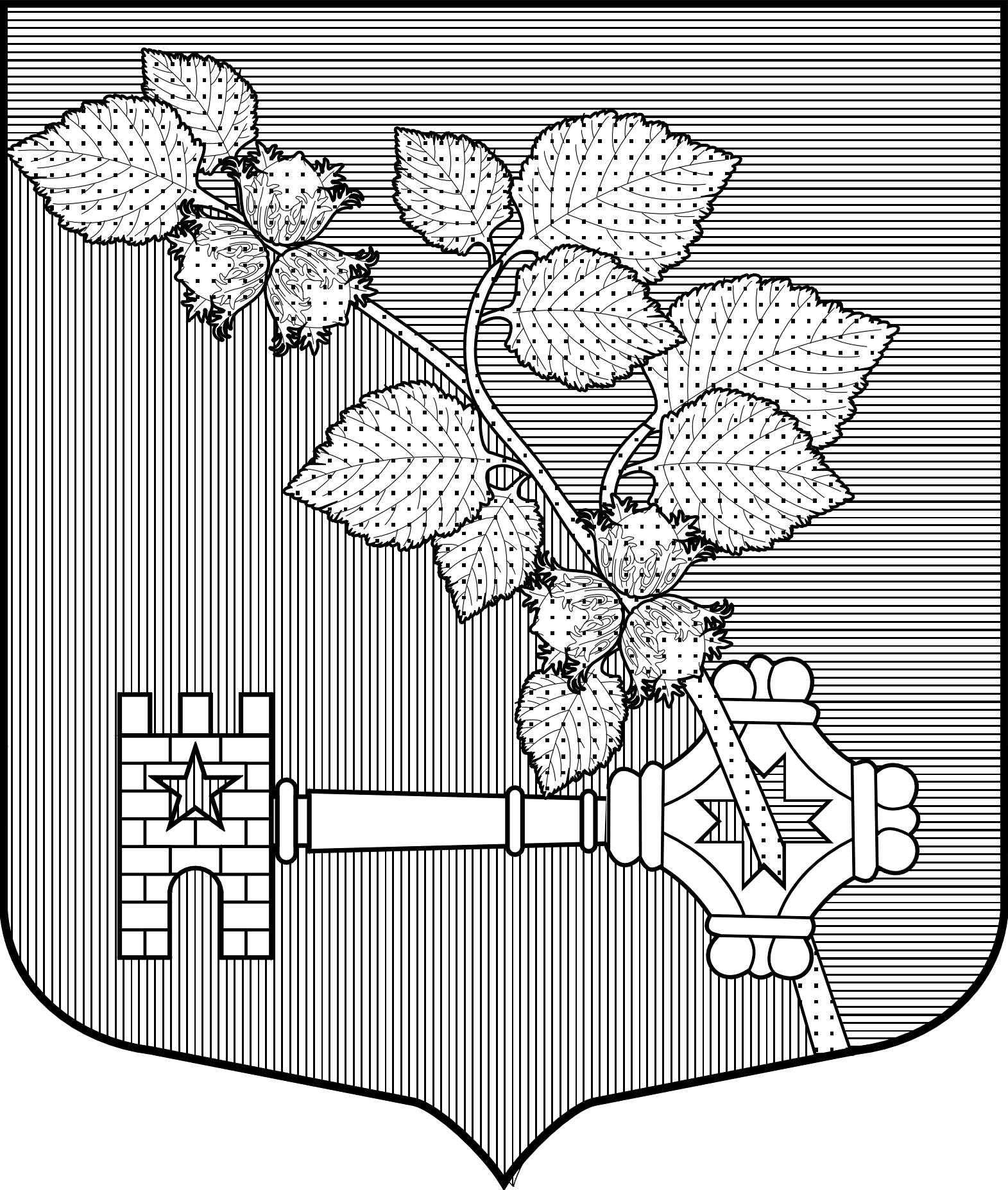 
 АДМИНИСТРАЦИЯВиллозского городского поселенияЛомоносовского районаПОСТАНОВЛЕНИЕ № 210    от  « 25   » мая    2020 г.                             	                                                 д. Виллози«Об утверждении состава эвакуационной комиссии и Положения об эвакуационной комиссии на территории Виллозского городского поселения»В соответствии с Федеральными Законами от 12 февраля 1998 N 28-ФЗ "О гражданской обороне", от 21 декабря 1994 года N 68-ФЗ "О защите населения и территорий от чрезвычайных ситуаций природного и техногенного характера", постановлением Правительства Российской Федерации от 22 июня 2004 года N 303  «О порядке эвакуации населения, материальных и культурных ценностей в безопасные районы и методических рекомендаций по планированию, подготовке и проведению эвакуации населения, материальных и культурных ценностей в безопасные районы», с Положением «О единой государственной системе предупреждения и ликвидации чрезвычайных ситуаций», утвержденного постановление Правительства РФ от 30.12.2003 г №794,  руководствуясь Положением об администрации, ПОСТАНОВЛЯЮ:1. Утвердить состав эвакуационной комиссии (Приложение №1)2.Утвердить Положение об эвакуационной комиссии на территории Виллозского  городское поселение (Приложение № 2)3.Утвердить план работы эвакоприемной комиссии Виллозского городского поселения (Приложение №3)4. Признать утратившим силу Постановление № 168 от 03.05.2017 г «Об утверждении состава эвакуационной комиссии и Положения об эвакуационной комиссии на территории Виллозского сельского поселения», а так же Постановление №5 от 15.01.20 г. О внесении изменений в Постановление местной администрации муниципального образования Виллозское сельское поселение  «Об утверждении состава эвакуационной комиссии и Положения об эвакуационной комиссии на территории Виллозского сельского поселения №168 от 03.05.2017 г.» 5. Настоящее Постановление подлежит опубликованию на официальном сайте муниципального образования Виллозское городское поселение по электронному адресу: www.villozi-adm.ru.           6. Настоящее Постановление вступает в силу с момента его опубликования.           7. Контроль выполнения настоящего постановления оставляю за собой.Глава администрацииВиллозского городского поселения                                                               С. В. АндрееваПриложение №1 к Постановлениюот «22» мая 2020 года № 210СОСТАВ ЭВАКУАЦИОННОЙ КОМИССИИ ВИЛЛОЗСКОГО ГОРОДСКОГО ПОСЕЛЕНИЯПредседатель эвакуационной комиссии: заместитель главы администрацииЗаместитель председателя - секретарь эвакуационной комиссии: начальник организационно-технического отдела администрацииЧлены комиссии:1.      Группа учета эваконаселения и информации, оповещения, связиГлавный (ведущий) специалист организационно-технического отдела администрации2. Группа отправки, приема и организации размещения эваконаселенияНачальник отдела по ЖКХ, строительству и землепользованию администрацииДиректор МУ «ЦКиД»3. Группа дорожного и транспортного обеспеченияВодитель администрации Виллозского городского поселенияДиректор МУП «УЖКХ Виллозского СП» 4.Группа первоочередного жизнеобеспечения эваконаселенияГлавный (ведущий) специалист - юрист администрации Приложение №2 к Постановлениюот «22» мая 2020 года № 210
ПОЛОЖЕНИЕ ОБ ЭВАКУАЦИОННОЙ КОМИССИИ ВИЛЛОЗСКОГО ГОРОДСКОГО ПОСЕЛЕНИЯОбщие положения1. Эвакуационная комиссия Виллозского городского поселения является постоянно действующим органом и предназначена для организации планирования, проведения и всестороннего обеспечения в Виллозском городском поселении в пределах предоставленных полномочий эвакуационных мероприятий в военное время, и при чрезвычайных ситуациях мирного времени.2. Положение об эвакуационной комиссии Виллозского городского поселения разработано в соответствии федеральными законами от 12 февраля 1998 года N 28-ФЗ "О гражданской обороне", от 21 декабря 1994 года N 68-ФЗ "О защите населения и территорий от чрезвычайных ситуаций природного и техногенного характера", постановлением Правительства Российской Федерации от 22 июня 2004 года N 303 "О порядке эвакуации населения, материальных и культурных ценностей в безопасные районы".3. В соответствии с Правилами эвакуации населения, материальных и культурных ценностей в безопасные районы, утвержденными постановлением Правительства Российской Федерации от 24 июня 2004 года N 303, оповещение о проведении эвакуации осуществляется членами эвакуационной комиссии Виллозского городского поселения с использованием громкоговорящей связью.4. Эвакуационная комиссия осуществляет свою деятельность под непосредственным руководством председателя эвакуационной комиссии, под общим руководством председателя КЧС Виллозского городского поселения.5. Эвакуационные мероприятия осуществляются при ведении военных действий, и при чрезвычайных ситуациях мирного времени, угрожающих жизни людей - по решению главы Ломоносовского муниципального района, а также главы Виллозского городского поселения.Ответственность за организацию планирования, обеспечения проведения эвакуации населения и его размещение в безопасных районах возлагается на главу Виллозского городского поселения в случае местного варианта эвакуации.Общее руководство эвакуацией осуществляется главой Виллозского городского поселения, а непосредственная организация и проведение эвакуационных мероприятий - эвакуационной комиссией.Основные задачи эвакуационной комиссииа) в мирное время:1. Разработка планов совместно с ГО и ЧС района. Ежегодное уточнение планов эвакуации населения, материальных и культурных ценностей.2. Разработка совместно с хозяйственными органами, службами ГО планов обеспечения эвакомероприятий по подготовке к размещению эвакуируемого населения, ценностей в безопасных районах, контроль за выполнением этих мероприятий.3. Контроль за созданием, комплектованием и подготовкой подчиненных эвакуационных органов предприятий, организаций и учреждений, находящихся на территории поселения.4. Контроль за ходом разработки планов эвакуации в предприятиях, организациях и учреждениях.5. Организация взаимодействия с органами военного комиссариата района по вопросам планирования, обеспечения и проведения эвакомероприятий.6. Участие в учениях гражданской обороны с целью проверки реальности разрабатываемых планов и приобретения навыков по организации эвакомероприятий.7. Проведение мероприятий по подготовке к эвакуации населения, ценностей в безопасные районы, их размещение, развертывание медицинского пункта при ФАПах, необходимого для первоочередного обеспечения пострадавшего населения.8. Организует работу эвакоприемных пунктов.б) при переводе гражданской обороны с мирного на военное время (в режиме повышенной готовности):1. Уточнение:- численности групп (категорий) населения;- планов эвакуации, порядка и осуществление всех видов обеспечения эвакомероприятий;- транспорта, выделяемого из предприятий, организаций и учреждений, находящихся на территории поселения, для вывоза населения, материальных и культурных ценностей с пунктов посадки;2. Осуществление контроля:- за подготовкой населения к проведению эвакомероприятий;- за подготовкой транспортных средств к эвакуационным перевозкам людей, материальных и культурных ценностей.в) с получением распоряжения о проведении эвакуации (в режиме чрезвычайной ситуации):1. Контроль за ходом оповещения населения и подачей транспорта.2. Участие в разработке и уточнению по конкретным условиям планов.3. Сбор и обобщение данных о ходе эвакуации населения, доклады руководителю гражданской обороны и вышестоящим эвакуационным органам.4. Взаимодействие с другими эвакуационными органами по вопросам приема и размещения населения эвакуируемого на территории поселения.Организация первоочередного жизнеобеспечения и защиты населения.Права эвакуационной комиссии сельского поселенияЭвакуационная комиссия имеет право:1. Участвовать в рассмотрении входящих в компетенцию ЭК вопросов.2. В пределах своей компетенции принимать решения, издаваемые в виде постановлений главы местной администрации Виллосзкого сельского поселения, обязательные для исполнения организациями, учреждениями и предприятиями, расположенными на территории сельского поселения, независимо от ведомственной принадлежности и форм собственности.3. Привлекать при угрозе и возникновении чрезвычайной ситуации, военных действий (в особый период) силы и средства организаций, учреждений и предприятий, независимо от ведомственной принадлежности для проведения эвакомероприятий.4. Осуществлять контроль за подготовкой и готовностью транспортных средств, привлекаемых к выполнению задач по эвакуации населения, ценностей.5. Контролировать проведение мероприятий по подготовке к эвакуации населения, материальных и культурных ценностей в безопасные места, их размещению, лечебных и других учреждений, необходимых для первоочередного обеспечения пострадавшего населения.Организация работы комиссииПри угрозе возникновения ЧС комиссия, в соответствии с распоряжением главы городского поселения, проводит отселение людей из зон возможных аварий, катастроф и стихийных бедствий.Члены комиссии выполняют задачи согласно своим функциональным обязанностям.Председатель комиссии распределяет и утверждает обязанности между членами комиссии, организует их работу.Материальное и финансовое обеспечение1. Материальное обеспечение ЭК осуществляется за счет бюджета муниципального образования Виллозское сельское поселение и с привлечением средств служб ГО организаций, учреждений и предприятий, находящихся на территории поселения.2. Оплату за период привлечения для работы, учебы и сборов по вопросам эвакомероприятий, членам комиссии производится по месту работы в соответствии с занимаемой должности.ФУНКЦИОНАЛЬНЫЕ ОБЯЗАННОСТИчленов эвакуационной комиссии1. Председатель эвакуационной комиссии         Председатель эвакуационной комиссии является непосредственным начальником для всех членов  эвакуационной комиссии. Председатель эвакуационной комиссии:       1.  В мирное время: -  организует разработку планируемых документов по организации, проведению  и всестороннему обеспечению эвакуационных мероприятий;-  осуществляет контроль за разработкой и своевременной корректировкой     планирующих документов по организации, проведению и всестороннему  обеспечению эвакуационных мероприятий в  поселении;       -  осуществляет контроль за подготовкой населенного пункта к приему и  размещению населения;       -  осуществляет контроль за организацией подготовки и готовности других эвакоорганов к выполнению возложенных задач;       -  регулярно проводит заседания членов эвакуационной комиссии по вопросам  планирования, проведения и всестороннего обеспечения эвакомероприятий.       2.  При переводе ГО с мирного времени на особый период:       -  организует учет категорий и численности населения;       -  организует уточнение плана эвакуации населения, порядка и осуществления всех видов обеспечения эвакуации;       -  организует подготовку и развертывание СЭП;      - осуществляет контроль за подготовкой транспортных средств к эвакуационным  перевозкам людей, организацией маршрутов эвакуации и укрытий в местах привалов и ППЭ;       -  организует уточнение, совместно с транспортными органами, порядка использования всех видов транспорта, выделяемого для вывоза населения на ППЭ и в дальнейшем до мест переселения;       -  организует уточнение с взаимодействующими эвакуационными комиссиями планов приема, размещения и обеспечения населения в пунктах проживания.         3.  С получением распоряжения о порядке проведения эвакуации:       -  организует постоянное поддерживание с подчиненными эвакуационными органами и транспортными службами, контроль за ходом оповещения населения и подачей транспорта на пункты посадки;       -  осуществляет контроль за выполнением разработанных и уточненных по конкретным условия обстановки планов рассредоточения и эвакуации населения;       -  осуществляет руководство работой подчиненных эвакуационных органов по оповещению и сбору эвакуируемого населения и отправкой в места отселения;       -  осуществляет контроль за организацией движения и поддержанием порядка в ходе эвакуационных мероприятий;       -  организует сбор обобщенных данных о ходе эвакуации населения.2. Секретарь эвакуационной комиссии.       Секретарь эвакуационной комиссии подчиняется председателю эвакуационной комиссии и работает под его руководством. 1.   В мирное время:       -  осуществляет сбор членов эвакуационной комиссии на заседания;       -  ведет протоколы заседаний;       -  уточняет списки членов эвакуационной комиссии, а при необходимости, вносит изменения в ее состав;       -  доводит принятые на заседании комиссии решения до исполнителей и контролирует их исполнение. 2.   При переводе ГО с мирного времени на особый период:       -  получает документы плана эвакуации;       -  контролирует ход оповещения и прибытия членов эвакуационной комиссии.  3.   С получением распоряжение на проведение эвакомероприятий:       -  организует сбор и учет поступающих докладов донесений о ходе эвакомероприятий;       -  обобщает поступающую информацию, готовит доклады председателю эвакуационной комиссии;       -  ведет учет принятых и отданных в ходе эвакуации распоряжений, доводит                       принятые решения до исполнителей и контролирует поступление докладов об их исполнении.    3. Группа учета эваконаселения и информации, оповещения, связи                                                               Ответственный за учет эваконаселения и информацию, оповещение, связь  отвечает за состояние готовности системы связи и оповещения, отвечает за сбор и постоянную корректировку данных о численности всех категорий населения, подлежащего эвакуации в зону расселения..       1.   В мирное время:       -  осуществляет постоянный контроль за готовностью системы связи и оповещения;       -  готовит предложения по вопросам совершенствования системы связи и оповещения.      -  осуществляет работу по сбору и уточнению информации о численности населения, подлежащего эвакуации в зону расселения;       -  организует и контролирует работу по регистрации населения и СЭПам, своевременное уточнение эвакуационных списков;       -  готовит предложения председателю эвакуационной комиссии по совершенствованию учета населения.2.   При переводе ГО с мирного времени на особый период:       -  организует и контролирует приведение в полную готовность  систем оповещения населения;       -  при наличии неисправностей организует работу по их немедленному устранению.     -  организует работу по сбору, обобщению и анализу информации по обстановке, готовит доклады председателю комиссии;       -  организует работу через средства массовой информации по доведению складывающейся обстановке до населения;       -  организует работу по уточнению списков эвакуируемых;       -  организует информационное обеспечение работы эвакуационной комиссии  3.   С получением распоряжение на проведение эвакомероприятий:- участвует в уточнении плана эвакуации в соответствии с реально сложившейся обстановкой;-организует работу группы в соответствии с календарным планом;-осуществляет контроль за оповещением эвакуационных органов всех уровней о начале эвакуации;- развертыванием эвакоорганов и эвакообъектов района для проведения эвакоприемных мероприятий;- установлением связи и взаимодействия между эвакуационными и эвакоприемными комиссиями, администрациями эвакообъектов;- уточнением расчетов по частичной или общей эвакуации населения пешим порядком и транспортом, маршрутов эвакуации населения;- организацией регулирования движения, поддержания общественного порядка в ходе проведения эвакомероприятий и информирования эвакоорганов района о количестве ввозимого (вводимого) населения по времени и видам транспорта;-поддерживает связь с взаимодействующими эвакокомиссиями;-отрабатывает документы: доклады, отчеты, донесения в соответствии с табелем срочных донесений и распоряжениями председателя эвакокомиссии;-в установленное время представляет в группу приема и размещения эваконаселения необходимые сведения и донесения;ведет учет сведений и расчетов по количеству прибывающего на территорию района по частичной или общей эвакуации населения (по категориям) пешим порядком и транспортом, органов исполнительной (законодательной) власти республики и федеральных органов и организаций, продолжающих, переносящих производственную деятельность в особый период;организует сбор и учет поступающих докладов, донесений и распоряжений;о ходе эвакуации населения доводит принятые решения до исполнителей и контролирует их выполнение;обобщает поступающую информацию, готовит доклады, донесения о ходе эвакуации, обеспечивает своевременную подготовку итоговых данных по количеству прибывшего эваконаселения в загородную зону председателю эвакокомиссии.4. Руководитель группы отправки,  приема и организации размещения эваконаселения:1. В мирное время:-принимает участие в разработке и корректировке плана эвакуации;-организует работу группы, отвечает за ее укомплектованность, распределение обязанностей между личным составом и ее готовность к работе по предназначению;-осуществляет контроль за разработкой планирующих документов по вопросам приема и размещения населения, материальных и культурных ценностей в загородной зоне;-организует взаимодействие с эвакоприемными органами по приему и размещению эваконаселения на территории района;-обобщает сведения по оценке состояния территории района;-отрабатывает схему взаимодействия городской комиссии с эвакокомиссиями и эвакообъектами звена: республика – район - ПЭП, органами военного управления, отделом полиции при проведении эвакуационных мероприятий;-вносит предложения при планировании проведения эвакуационных мероприятий по вопросам:- состояния подготовки территори района к приему и размещению эвакуируемого населения;- согласования календарного плана работы эвакокомиссий звена: республика – район - ПЭП по временным показателям;- наличия и состояния автотранспорта и его планирования для эвакоперевозок;- учета жилого и общественного фондов, занимаемых в особый период органами исполнительной (законодательной) власти области и федеральными органами;- целесообразности размещения организаций, продолжающих, переносящих и прекращающих производственную деятельность в особый период на территории района;- сроков проведения эвакуационных мероприятий;- порядка приема эваконаселения при частичной или общей эвакуации;- информирования населения о порядке проведения эвакуационных мероприятий;- первоочередного жизнеобеспечения эвакуируемого населения;- готовит предложения председателю комиссии по вопросам планирования организации приема, размещения и обеспечения эваконаселения в безопасных районах, развития и освоения территории района и взаимодействия с эвакуационными органами;-строго соблюдает и выполняет установленные правила работы, хранения и обращения с секретными и служебными документами, требования, обеспечивающие режим секретности.2.   При переводе ГО с мирного времени на особый период:-осуществляет контроль за приведением в готовность к выполнению задач по предназначению и подготовкой к развертыванию эвакуационных органов и администраций эвакообъектов района;-организует взаимодействие органов управления и эвакокомиссий звена: ПЭП - район - республика;-осуществляет контроль за ходом уточнения плана эвакуации на территории района с подчиненными и взаимодействующими эвакоорганами;-уточняет расчеты по частичной или общей эвакуации населения пешим порядком и транспортом и маршруты эвакуации населения;-отрабатывает документы: доклады, отчеты, донесения в соответствии с табелем срочных донесений и распоряжениями председателя эвакокомиссии;-готовит предложения председателю эвакуационной комиссии по вопросам готовности эвакуационных органов и администраций эвакообъектов к проведению эвакуационных мероприятий.3. С получением распоряжения на проведение эвакомероприятий:-участвует в уточнении плана эвакуации в соответствии с реально сложившейся обстановкой;-организует работу группы в соответствии с календарным планом;-осуществляет контроль за оповещением эвакуационных органов всех уровней и населения о начале эвакуации;- развертыванием эвакоприемных органов и администраций эвакообъектов;- установлением связи и взаимодействия эвакокомиссии с эвакуационными комиссиями, администрациями эвакообъектов;- уточнением маршрутов эвакуации населения;- организацией регулирования движения, поддержания общественного порядка в ходе проведения эвакомероприятий, первоочередного жизнеобеспечения эвакуированного населения и информирования эвакокомиссии о количестве прибывшего населения в загородную зону по времени и видам транспорта;- поддерживает связь с взаимодействующими эвакокомиссиями;отрабатывает документы: доклады, отчеты, донесения в соответствии с табелем срочных донесений и распоряжениями председателя эвакокомиссии;-организует сбор и учет поступающих докладов, донесений и распоряжений о ходе эвакуационных мероприятий, доводит принятые решения до исполнителей и контролирует их выполнение;-обобщает поступающую информацию, готовит доклады, донесения, обеспечивает своевременную подготовку итоговых данных по вопросам приема, размещения, обеспечения и трудоустройства эвакуированного населения в безопасных районах загородной зоны председателю эвакуационной комиссии.5. Руководитель группы дорожного  и транспортного обеспечения эвакомероприятий:Руководитель группы транспортного обеспечения эвакуационных мероприятий подчиняется председателю, его заместителю и работает под их непосредственным руководством. Он отвечает за организацию планирования и проведения эвакотранспортных мероприятий.1. В мирное время:-принимает участие в разработке плана эвакуации, расчетов на выделение автомобильного транспорта для проведения эвакуационных мероприятий;-организует работу группы, отвечает за ее укомплектованность, распределение обязанностей между личным составом и ее готовность к работе по предназначению;-осуществляет контроль за планированием и проведением эвакоорганами и транспортными организациями эвакотранспортных мероприятий;-совместно с эвакоорганами и транспортными организациями разрабатывает графики эвакуации населения без нарушения расписания движения транспорта;-совместно с органами военного управления определяет маршруты эвакуации населения, материальных и культурных ценностей в загородную зону, порядок использования транспортных коммуникаций и транспортных средств;-организует работу по планированию выделения личного состава ГИБДД для регулирования движения и сопровождения эвакуационных колонн на маршрутах эвакуации;-принимает участие в разработке и корректировке графиков вывоза эваконаселения, движения автоколонн, подвоза работающих смен;-готовит предложения председателю эвакокомиссии по улучшению планирования эвакотранспортных мероприятий, использованию транспорта и дорожного покрытия, дооборудованию (переоборудованию) мостов, организации объездных путей и переправ;-строго соблюдает и выполняет установленные правила работы, хранения и обращения с секретными и служебными документами, требования, обеспечивающие режим секретности.2.   При переводе ГО с мирного времени на особый период:-организует уточнение расчетов по выделению транспорта для эвакоперевозок;-организует и контролирует работу по приведению в готовность к эвакоперевозкам транспортных организаций, уточнению графиков (расписаний) движения транспорта для проведения частичной эвакуации населения, дооборудованию грузового транспорта для вывоза эвакуируемого населения;-уточняет маршруты движения транспорта к местам посадки эваконаселения;-отрабатывает документы: доклады, отчеты, донесения в соответствии с табелем срочных донесений и с распоряжениями председателя эвакокомиссии;-готовит предложения председателю эвакокомиссии по вопросам транспортного и дорожного обеспечения проведения эвакомероприятий.3. С получением распоряжения на проведение эвакомероприятий:-участвует в уточнении плана эвакуации, расчетов на выделение автомобильного транспорта для проведения эвакуационных мероприятий в соответствии с реально сложившейся обстановкой;-организует работу группы в соответствии с календарным планом;-контролирует поставку транспорта на пункты посадки эваконаселения, вывоза материальных и культурных ценностей;-совместно с органами военного управления определяет порядок использования автотранспорта после поставки его для нужд в Вооруженные силы, использования транспортных коммуникаций и транспортных средств;-осуществляет контроль за движением транспортных колонн по маршрутам высадки и прибытием их на конечные пункты в загородной зоне;-совместно с органами ГИБДД организует регулирование движения и сопровождение эвакуационных колонн по маршрутам;-организует работу по техническому обслуживанию транспортной техники и своевременному ее обеспечению горюче-смазочными материалами;-принимает экстренные меры по устранению нарушения дорожного покрытия, ремонту мостов и при необходимости организует работу по наведению переправ и оборудованию объездных путей;-готовит предложения и исходные данные для доклада председателю эвакокомиссии о работе эвакоорганов и транспортных организаций по приему и размещению населения, материальных и культурных ценностей в безопасных районах.6. Руководитель группы первоочередного жизнеобеспечения эваконаселения:Руководитель группы первоочередного жизнеобеспечения эваконаселения подчиняется председателю комиссии, его заместителю и работает под их непосредственным руководством. Он отвечает за планирование и выполнение мероприятий по организации первоочередного жизнеобеспечения эвакуированного населения.1. В мирное время:-принимает участие в разработке и корректировке эвакуации;-организует работу группы, отвечает за ее укомплектованность, распределение обязанностей между личным составом и ее готовность к работе по предназначению;-осуществляет контроль за планированием и выполнением мероприятий по организации жизнеобеспечения эвакуированного населения, обеспечения проведения эвакуации населения;-организует проверки готовности предприятий, организаций и учреждений района по обеспечению проведения эвакуации населения;-организует и контролирует работу по осуществлению расчетов потребности по всем видам первоочередного обеспечения эвакуированного населения на период проведения эвакомероприятий, переходящих запасов продовольствия и промышленных товаров первой необходимости;-осуществляет контроль за готовностью к развертыванию подвижных пунктов питания, медицинских пунктов, пунктов вещевого снабжения, пунктов обогрева и т.д. на маршрутах пешей эвакуации;-вносит предложения при планировании и осуществлении эвакуационных мероприятий по следующим видам обеспечения: связи и оповещения, транспортному, медицинскому, охране общественного порядка и обеспечению безопасности дорожного движения, инженерному, материально-техническому, финансовому, разведке и коммунально-бытовому;-готовит председателю эвакокомиссии предложения по совершенствованию планирования мероприятий по вопросам организации обеспечения проведения эвакуации населения и всестороннего первоочередного жизнеобеспечения эвакуированного населения в безопасных районах загородной зоны;-строго соблюдает и выполняет установленные правила работы, хранения и обращения с секретными и служебными документами, требования, обеспечивающие режим секретности.2.   При переводе ГО с мирного времени на особый период:-организует взаимодействие эвакоорганов, организаций и учреждений района по вопросам организации обеспечения проведения эвакуационных мероприятий, первоочередного жизнеобеспечения эвакуированного населения;-осуществляет контроль за ходом уточнения мероприятий по организации обеспечения проведения эвакуации с подчиненными и взаимодействующими эвакоорганами;-контролирует подготовку организаций и учреждений города по вопросам организации обеспечения проведения эвакуационных мероприятий, а также всестороннего первоочередного жизнеобеспечения эвакуированного населения;-организует работу по уточнению:- состояния водоисточников, систем водоснабжения, пунктов общественного питания и торговли и их мощности в загородной зоне;- возможностей энерго-, топливообеспечения и предоставления необходимых коммунально-бытовых услуг, медицинского обеспечения эваконаселения в загородной зоне;- потребностей эваконаселения в продукции (услугах) первоочередного обеспечения;- баз и складов, из которых будет осуществляться снабжение эваконаселения, и объемов заложенной на них продукции;отрабатывает документы: доклады, отчеты, донесения в соответствии с табелем срочных донесений и распоряжениями председателя эвакокомиссии;готовит предложения председателю эвакуационной комиссии по вопросам организации обеспечения проведения эвакуационных мероприятий, а также всестороннего первоочередного жизнеобеспечения эвакуированного населения.3. С получением распоряжения на проведение эвакомероприятий:-участвует в уточнении плана эвакуации в соответствии с реально сложившейся обстановкой;-организует работу группы в соответствии с календарным планом;-организует и контролирует:- проведение мероприятий по следующим видам обеспечения эвакуации: связи и оповещения, транспортному, медицинскому, безопасности дорожного движения, инженерному, материально-техническому, финансовому, разведке и коммунально-бытовому;- организацию комендантской службы, водоснабжения эваконаселения, работы предприятий коммунальной энергетики по обеспечению объектов жизнеобеспечения электрической и тепловой энергией;- развертывание медицинских пунктов на эвакообъектах, пунктах высадки;- организацию обеспечения эваконаселения в местах малых и больших привалов на пеших маршрутах эвакуации;- работу эвакоорганов по организации всестороннего обеспечения эваконаселения на приемных эвакуационных пунктах и в безопасных районах загородной зоны;- передачу в район фондов на продовольственные и промышленные товары первой необходимости;- перевод продовольственных магазинов на круглосуточный режим работы и нормированную выдачу продовольственных товаров;- оборудование объектов социальной инфраструктуры, а также временных и стационарных объектов и пунктов быта (хлебопекарен, торговых точек, бань, прачечных и т.п.);-отрабатывает документы: доклады, отчеты, донесения в соответствии с табелем срочных донесений и распоряжениями председателя эвакокомиссии;-организует сбор и учет поступающих докладов, донесений и распоряжений по вопросам организации обеспечения проведения эвакуационных мероприятий и всестороннего первоочередного жизнеобеспечения эваконаселения, доводит принятые решения до исполнителей и контролирует их выполнение;-контролирует работу эвакоорганов по оказанию помощи в решении вопросов трудоустройства эвакуированного населения;-обобщает поступающую информацию, готовит доклады, донесения, обеспечивает своевременную подготовку итоговых данных по вопросам организации обеспечения проведения эвакуационных мероприятий, всестороннего первоочередного жизнеобеспечения эваконаселения и трудоустройства эвакуированного населения в безопасных районах загородной зоны председателю эвакокомиссии.Приложение № 3                                        к Постановлению     от «22» мая 2020 года № 210План работы эвакоприемной комиссии Виллозского городского поселенияС Постановлением ознакомлены:Заместитель главы администрации ___________________  «___»__________ 2020 г.Начальник организационно-технического отдела администрации ___________________  «___»__________ 2020 г.Главный (ведущий) специалист организационно-технического отдела администрации___________________  «___»__________ 2020 г. Начальник отдела по ЖКХ, строительству и землепользованию администрации___________________  «___»__________ 2020 г.Директор МУ «ЦКиД» ___________________  «___»__________ 2020 г.Водитель администрации ___________________  «___»__________ 2020 г.Директор МУП «УЖКХ Виллозского СП» ________________ «___»__________ 2020 г.Главный (ведущий) специалист - юрист администрации______________  «___»__________ 2020 г. 
п. пНаименование мероприятийСрок
проведенияОтветственные
исполнителиКто привлекаетсяКто привлекаетсяКто привлекаетсяОтметка о выполнении1.         Участие в тренировках по оповещению и информированию населения организационно-технических мероприятий и передачей информации о порядке действий по сигналу «Внимание всем!»:       В течение годапредседатель эвакокомиссии Эвакокомиссия Виллозского городского поселения, организации, учреждений, предприятийЭвакокомиссия Виллозского городского поселения, организации, учреждений, предприятийЭвакокомиссия Виллозского городского поселения, организации, учреждений, предприятий 2.Участие в совещании по выполнению полномочий в области ГО, защиты населения и территорий от ЧС, обеспечения пожарной безопасности и безопасности людей на водных объектах В течении годапредседатель эвакокомиссии Эвакокомиссия Виллозского городского поселения, сектор по делам ГО и ЧС Ломоносовского района, организации, учреждений, предприятийЭвакокомиссия Виллозского городского поселения, сектор по делам ГО и ЧС Ломоносовского района, организации, учреждений, предприятийЭвакокомиссия Виллозского городского поселения, сектор по делам ГО и ЧС Ломоносовского района, организации, учреждений, предприятий3.Учебно-методический сбор Второе полугодиепредседатель эвакокомиссии Члены эвакокомиссии  муниципального  образования организации, учреждения
 4.Отработка мероприятий по эвакуации в ходе проведения  учений, тренировок в организациях, учреждениях, предприятиях.октябрьпредседатель эвакокомиссии  Эвакоорганы организаций, учреждений, предприятийЭвакоорганы организаций, учреждений, предприятий5. Подведение итогов работы эвакокомиссии  за год и постановка задач на следующий год.декабрьПредседатель эвакокомиссии Члены эвакокомиссии Члены эвакокомиссии 